Kupní smlouvauzavřena v souladu s ustanovením § 2079 a
násled.zákona č. 89/2012 Sb., občanský zákoníkSmluvní strany:Prodávající:obchodní firma se sídlem:Bio-Rad spol. s r.o.Na strži 1702/65, Nusle (Praha 4), 140 00 PrahaIČ:	49243764DIČ:	CZ49243764Zapsán v OR vedeném Městským soudem v Praze, oddíl C, vložka 20503 jehož zastupuje:	Ing. Ondřej Skála, jednateltel.:	+420 241 430 532email:	offers_cz@bio-rad.com,bankovní spojení / číslo účtu: Citibank Europe plc, organizační složkač.ú.: 2063280205/2600(dále označován krátce též jako „prodávající“)Kupující:obchodní firma: se sídlem:IC:DIČ:jehož jménem jedná:(dále označován krátce též jako „kupující“),Výzkumný ústav rostlinné výroby, v.v.i.Drnovská 507, Praha 6 - Ruzyně, 161 06 00027006 CZ00027006RNDr. Mikuláš Madaras, Ph.D.Kupující s prodávajícím, společně dále také označováni krátce jako “smluvní strany“, uzavírají na základě vzájemné shody tutoKupní smlouvuI.Předmět smlouvy a místo dodáníPředmětem této kupní smlouvy je dodání přístroje PTC Tempo 96 (dále jen „zboží“) v celkové hodnotě 217 465,85 Kč včetně DPH ( Podrobná specifikace zboží je uvedena v příloze č. 1 této smlouvy.Prodávající se zavazuje dodat kupujícímu výše uvedené zboží a převést na něj vlastnické právo k tomuto zboží, provést instalaci zboží, uvést zboží do provozu, provést provozní vyzkoušení dodaného zboží a vypracovat protokol o tomto vyzkoušení, zaškolit obsluhu zboží a předat zboží kupujícímu společně s Návodem k obsluze v českém jazyce, jak v elektronicképodobě pdf, tak v tištěné podobě, prohlášením o shodě dle zák. č. 22/1997 Sb. dodat příslušnou dokumentaci dle zákona 268/2014 Sb., o zdravotnických prostředcích, záruční list, prohlášení o třídě míry rizika, kterou představuje použití zdravotnického prostředku pro uživatele, popřípadě pro jinou fyzickou osobu v platném znění.Prodávající se zavazuje zboží dodat na svůj náklad, na své nebezpečí, v době sjednané touto smlouvou, dodat zboží v prvotřídní kvalitě odpovídající všem technickým normám, podmínkám platným pro dané funkční soubory zdravotnické techniky.Kupující se zavazuje k zaplacení ceny za jeho dodání.Místem dodání zboží je místo na adrese: Drnovská 507/73, 161 06 Praha 6 - Ruzyně (dále též „místo dodání“).II.Práva a povinnosti prodávajícíhoProdávající se zavazuje dodat zboží kupujícímu včetně nainstalování do 12 týdnů po podpisu kupní smlouvy oběma smluvními stranami.Dokladem o datu dodání je údaj uvedený na potvrzeném dodacím listu - předávacím protokolu.V případě nedodání zboží prodávajícím ve smluveném termínu má kupující právo požadovat smluvní pokutu ve výši 0,05 % z ceny nedodaného zboží za každý den prodlení, tím není dotčeno právo kupujícího na vymáhání náhrady škody.Prodávající se zavazuje vyrozumět kupujícího o dodání zboží (či dílčí dodávky) nejméně 2 pracovní dny předem.III.Práva a povinnosti kupujícíhoKupující se na základě této smlouvy zavazuje zboží od prodávajícího převzít do svého vlastnictví a zaplatit prodávajícímu dohodnutou kupní cenu.Kupující se na základě této smlouvy zavazuje zboží od prodávajícího převzít ve funkčním a bezvadném stavu. Kupující je povinen při dodání zboží provést jeho fyzickou přejímku a neprodleně reklamovat jeho případnou nekompletnost nebo zjevné vady zboží, nejpozději však do 5-ti dnů od data dodání.IV.Kupní cena - platební podmínkyCena je stanovena jako konečná a nejvýše přípustná. Cena zahrnuje nezbytně nutné obslužné, vedlejší, doplňkové, zvláštní a podobné výkony, náklady (např. inflace) a práce potřebné ke splnění předmětu smlouvy, a to po celou dobu platnosti této smlouvy. Cena zahrnuje bezplatné provedení preventivních prohlídek po dobu záruční lhůty.Cena za zboží je stanovena na základě ocenění podrobné položkové specifikace, která je uvedena v příloze č. 1 této smlouvy, která je nedílnou součástí této smlouvy.Cena za zboží zahrnuje zhotovení a dodávku zboží včetně obalu, cenu dopravy zboží do místa plnění včetně transportního obalu, celní či jiné poplatky, pojištění, cenu montáže zboží a jeho uvedení do provozu včetně potřebných pomůcek, součástí a příslušenství, úklidu místa plnění po montáži, záruční servis, včetně provedení potřebných revizí, atestů a předání technické dokumentace kupujícímu.Cena zaškolení obsluhy zahrnuje cenu za zaškolení příslušných pracovníků, tj. techniků objednatele a obsluhujícího personálu v rozsahu zabezpečujícím bezchybnou a bezpečnou možnost obsluhy a údržby při používání zboží.4) Celková cena včetně DPH ve výši 217 465,85 Kč bude uhrazena kupujícím na základě faktury, kterou zašle prodávající kupujícímu nejpozději do 7 kalendářních dnů ode dne podpisu předávacího protokolu. Přílohou bude výkaz dodávek potvrzený pověřenou osobou kupujícího. Faktura je splatná do 30 kalendářních dnů ode dne jejího doručení kupujícímu. V případě, kdy není možné prokázat doručení daňového dokladu kupujícímu, bere se za den doručení 5. (pátý) den od předání daňového dokladu k poštovní přepravě. Faktura - daňový doklad musí obsahovat všechny náležitosti stanovené zákonem č. 235/2004 Sb., v platném znění.V.Přechod vlastnictví a nebezpečí nahodilé zkázyVlastnické právo ke zboží přechází z prodávajícího na kupujícího okamžikem podpisu předávacího protokolu dle této smlouvy oběma smluvními stranami.Nebezpečí nahodilé zkázy nebo škody na zboží přechází na kupujícího okamžikem podpisu předávacího protokolu dle této smlouvy oběma smluvními stranami.V případě, že bude kupující bezdůvodně v prodlení s převzetím zboží, přechází na něho nebezpečí nahodilé zkázy nebo škody, jakoby zboží převzal.VI.Záruční dobaZáruční doba na bezvadnou funkčnost a jakost zboží je 24 měsíců. Záruční doba počíná běžet ode dne převzetí zboží kupujícím.Prodávající zajistí záruční a pozáruční servis na základě písemného nahlášení vady, nebo požadavku na provedení servisního zásahu kupujícím e-mailem na adresu cz_servis@bio- rad.com.Smluvní strany se dohodly, že při případné reklamaci vady zjištěné v záruční době má kupující právo požadovat a prodávající povinnost bezplatně vadu odstranit.V případě závady či poruchy zboží v záruční době se prodávající zavazuje vyslat kvalifikovaného servisního technika na místo dodání k opravě závady do 5 kalendářních dnů od nahlášení závady, což se považuje za uplatnění vady. Prodávající se zavazuje, že do 7 kalendářních dnů od příjezdu servisního technika na místo plnění odstraní závadu na zboží a uvede zboží do běžného provozu. To může splnit i tím, že zapůjčí kupujícímu po dobu opravy náhradní zboží, jehož funkčnost bude plně srovnatelná se zbožím opravovaným. Lhůta pro odstranění závady neběží v těch případech, kdy kupující neposkytne prodávajícímu pro odstranění závady potřebnou součinnost (např. zpřístupněním prostor, poskytnutím možnosti napojit se na síť elektrické energie), rovněž v těch případech, kdy projev vady byl kupujícím prodávajícímu nesprávně popsán, a tato lhůta pro odstranění závady neběží rovněž po dobu nutnou ke zjištění skutečné příčiny vady.1) prodávající se zavazuje poskytovat kupujícímu placený pozáruční servis minimálně po dobu 10 let po dodání zboží.2) prodávající se zavazuje, že v případě výskytu neodstranitelné vady na zboží během trvání záruční doby, vymění toto zboží za bezvadné.VII.Platnost smlouvyTato smlouva nabývá platnosti dnem jejího podpisu oběma zástupci smluvních stran a účinnosti nejdříve dnem jejího zveřejnění v registru smluv.VIII.Závěrečná ustanoveníUstanovení neupravená touto smlouvou se řídí obecně platnými právními předpisy České republiky, zejména zákonem č. 89/2012 Sb., občanský zákoník.Obě smluvní strany se dohodly na podmínkách záručních a pozáručních servisních pracích a preventivních podmínkách. Tyto podmínky jsou uvedeny v příloze ě. 2 této smlouvy a jsou nedílnou součástí kupní smlouvy. Prodávající se zavazuje uzavřít servisní smlouvu s kupujícím na základě těchto podmínek.Jakékoli změny a doplňky této smlouvy jsou možné pouze ve formě písemných číslovaných dodatků, podepsaných oprávněnými zástupci obou smluvních stran. Tato smlouva je vyhotovena ve dvou stejnopisech, z nichž každá smluvní strana obdrží jedno.Obě smluvní strany prohlašují, že si tuto smlouvu před podpisem přečetly, že tato nebyla ujednána v tísni, ani za jinak jednostranně nevýhodných podmínek, že porozuměly jejímu obsahu, a že s obsahem souhlasí. Podepsání této smlouvy je projevem jejich svobodné vůle.Ve věcech plnění této smlouvy jsou kontaktními osobami na straně prodávajícího:Jméno a příjmení:  mobil: +420 e-mail:  na straně kupujícího:Jméno a příjmení:mobil: +420 email: Smluvní strany prohlašují, že jejich způsobilost k právním úkonům a jejich volnost uzavřít tuto smlouvu jakož i jejich způsobilost k souvisejícím právním úkonům není nijak omezena nebo vyloučena.Smluvní strany si jsou vědomy povinnosti stanovené zákonem č. 340/2015 Sb., o zvláštních podmínkách účinnosti některých smluv, uveřejňování těchto smluv a o registru smluv, ve znění pozdějších předpisů, a v případě, že bude v souladu s tímto zákonem nutné uveřejnit tuto smlouvu, smluvní strany souhlasí s jejím uveřejněním v úplném znění, stejně jako s uveřejněním úplného znění případných dohod (dodatků), kterými se tato smlouva doplňuje, mění, nahrazuje nebo ruší, a to prostřednictvím registru smluv. Smluvní strany se dohodly, že uveřejnění smlouvy v souladu s výše citovaným zákonem zajistí kupující.Přílohy: Příloha č. 1 - Podrobná specifikace Příloha č. 2 - Ceník servisních pracíV Praze dneProdávajícíPŘÍLOHA KUPNÍ SMLOUVY č. 1Specifikace produktu PTC TEMPO 96 Thermal Cycler(katalogové číslo 12015382)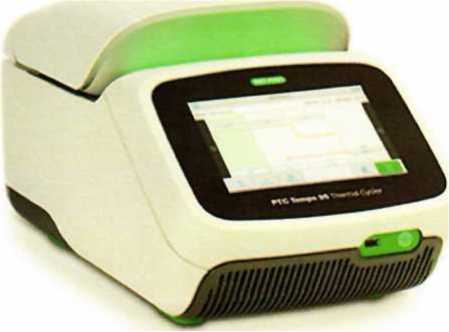 Technické specifikace:- ovládání pomocí 8" barevného dotykového displeje či pomocí PC (možnost připojení PC přes USB)- 4 x port USB A- možnost uložení nejméně 1000 programů v různých složkách (další programy lze skladovat na USB- disku či v počítači), paměť 4,6GB- úroveň šumu do 90 dB- větráky chlazení vpředu a vzadu, nikoli po stranách (výhodné, pokud má stát více cyklérů vedle sebe) - rozměry přístroje (včetně připojeného reakčního modulu):	28 x 50 x 26 cm- celková hmotnost přístroje (včetně připojeného reakčního modulu):	15 kg - autorestart po výpadku proudu96 0,2ml zkumavek, 12 8-jamkových 0,2ml „stripů- kapacita bloku:- objem reakce :- maximální rychlost ohřevu:- teplotní rozsah bloku:- teplotní přesnost:- teplotní uniformita:- možnost nastavení teplotního gradientu: - gradient nastavitelný v rozmezí:- rozsah gradientu:- automatické vyhřívané víko - použitý materiál bloku :Programování a software :- Tabulkové i grafické zobrazení protokolu i v průběhu reakce- Možnost editace uložených protokolů- Možnost po zastavení protokolu během běhu s následným pokračováním po ukončení pauzy - Nastavitelná rychlost ohřevu a chlazení - Zobrazení diagramu teplotního gradientu - Operační systém Linux- Možnost komunikace přes WiFi, ovládá í prostřednictvím aplikace BR.io- Možnost nastavení zabezpečovacího režimu a nastavení ochranného heslaPŘÍLOHA KUPNÍ SMLOUVY č.2 CENÍK SERVISNÍCH PRACÍVýjezd technika 1980,-KČ bez DPH Práce technika 1 hod. 1511,- Kč bez DPH Termální validace 10055,- Kč bez DPHCena zboží bez DPH:179 723,84 KčDPH 21%37 742,01 KčCelková cena včetně DPH:217 465,85 Kč